WSTĘPNA ZGODA  PRZYJĘCIA STUDENTA NA PRAKTYKĘImię i Nazwisko Wydział: 
Kierunek: 
Specjalność Nr albumu Rok studiów 				grupa E-mail:  		tel: 
Opiekun praktyk (z ramienia Uczelni):
Imię i Nazwisko:  opiekuna po stronie UczelniE-mail:  			tel: 
Termin praktyki od  do  
Pełna nazwa Przedsiębiorstwa / Instytucji:
 Pełen adres korespondencyjny Przedsiębiorstwa  / Instytucji:
Imię i Nazwisko opiekuna po stronie Przedsiębiorstwa / Instytucji: E-mail do przedstawiciela Przedsiębiorstwa / Instytucji: Tel: Przewidywany dział / stanowisko odbywanej praktyki:
________________________________	Pieczątka i podpis osoby upoważnionej do reprezentowania Przedsiębiorcy/Instytucji			    Wyrażam zgodę_______________Podpis opiekuna praktykz ramienia Uczelni* Praktyka powinna doprowadzić do uzyskania odpowiednich efektów uczenia się w zakresie wiedzy, umiejętności 
i kompetencji społecznych. Ramowy program praktyk dla danego kierunku studiów jest dostępny na stronie Wydziału.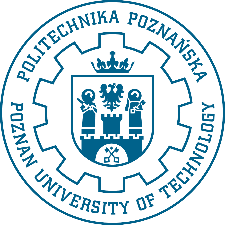 POLITECHNIKA POZNAŃSKA Wydział Architektury
Załącznik nr 1b